Table 9.1 Science, arts and professional qualifications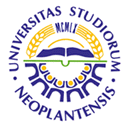 UNIVERSITY OF NOVI SADFACULTY OF AGRICULTURE 21000 NOVI SAD, TRG DOSITEJA OBRADOVIĆA 8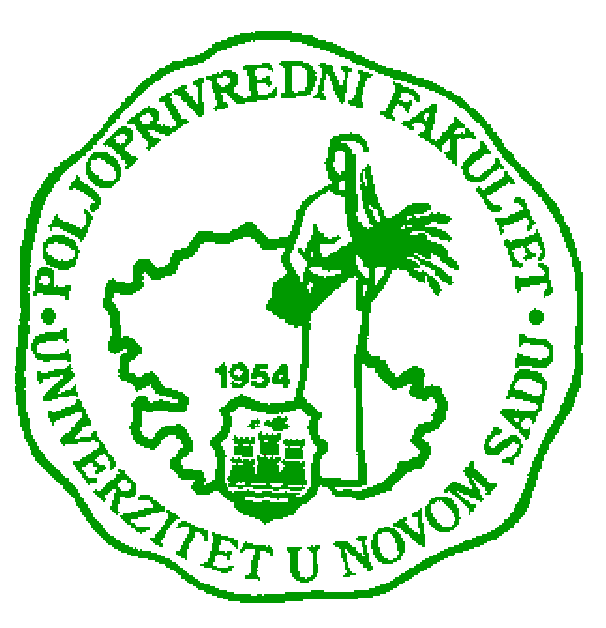 Study Programme AccreditationMASTER ACADEMIC STUDIES IN PLANT MEDICINEName and last name:Name and last name:Name and last name:Name and last name:Name and last name:Name and last name:Name and last name:Name and last name:Borislav M. BanjacBorislav M. BanjacBorislav M. BanjacBorislav M. BanjacBorislav M. BanjacAcademic title:Academic title:Academic title:Academic title:Academic title:Academic title:Academic title:Academic title:Teaching assistantTeaching assistantTeaching assistantTeaching assistantTeaching assistantName of the institution where the teacher works full time and starting date:Name of the institution where the teacher works full time and starting date:Name of the institution where the teacher works full time and starting date:Name of the institution where the teacher works full time and starting date:Name of the institution where the teacher works full time and starting date:Name of the institution where the teacher works full time and starting date:Name of the institution where the teacher works full time and starting date:Name of the institution where the teacher works full time and starting date:University of Novi Sad, Faculty of Agriculture in Novi Sad, 15.06.2009.University of Novi Sad, Faculty of Agriculture in Novi Sad, 15.06.2009.University of Novi Sad, Faculty of Agriculture in Novi Sad, 15.06.2009.University of Novi Sad, Faculty of Agriculture in Novi Sad, 15.06.2009.University of Novi Sad, Faculty of Agriculture in Novi Sad, 15.06.2009.Scientific or art field:Scientific or art field:Scientific or art field:Scientific or art field:Scientific or art field:Scientific or art field:Scientific or art field:Scientific or art field:Genetics, Plant Breeding and Seed ProductionGenetics, Plant Breeding and Seed ProductionGenetics, Plant Breeding and Seed ProductionGenetics, Plant Breeding and Seed ProductionGenetics, Plant Breeding and Seed ProductionAcademic carieerAcademic carieerAcademic carieerAcademic carieerAcademic carieerAcademic carieerAcademic carieerAcademic carieerAcademic carieerAcademic carieerAcademic carieerAcademic carieerAcademic carieerYearInstitutionInstitutionInstitutionInstitutionInstitutionFieldFieldAcademic title election:Academic title election:Academic title election:Academic title election:Academic title election:2011University of Novi Sad, Faculty of Agriculture University of Novi Sad, Faculty of Agriculture University of Novi Sad, Faculty of Agriculture University of Novi Sad, Faculty of Agriculture University of Novi Sad, Faculty of Agriculture Genetics, Plant Breeding and Seed ProductionGenetics, Plant Breeding and Seed ProductionPhD thesis:PhD thesis:PhD thesis:PhD thesis:PhD thesis:--------Specialization:Specialization:Specialization:Specialization:Specialization:--------Magister thesisMagister thesisMagister thesisMagister thesisMagister thesis2008University of Novi Sad, Faculty of Agriculture University of Novi Sad, Faculty of Agriculture University of Novi Sad, Faculty of Agriculture University of Novi Sad, Faculty of Agriculture University of Novi Sad, Faculty of Agriculture Genetics, Plant Breeding and Seed ProductionGenetics, Plant Breeding and Seed ProductionBachelor's thesisBachelor's thesisBachelor's thesisBachelor's thesisBachelor's thesis2007University of Novi Sad, Faculty of Agriculture University of Novi Sad, Faculty of Agriculture University of Novi Sad, Faculty of Agriculture University of Novi Sad, Faculty of Agriculture University of Novi Sad, Faculty of Agriculture Field and vegetable cropsField and vegetable cropsList of courses being held by the teacher in the accredited study programmesList of courses being held by the teacher in the accredited study programmesList of courses being held by the teacher in the accredited study programmesList of courses being held by the teacher in the accredited study programmesList of courses being held by the teacher in the accredited study programmesList of courses being held by the teacher in the accredited study programmesList of courses being held by the teacher in the accredited study programmesList of courses being held by the teacher in the accredited study programmesList of courses being held by the teacher in the accredited study programmesList of courses being held by the teacher in the accredited study programmesList of courses being held by the teacher in the accredited study programmesList of courses being held by the teacher in the accredited study programmesList of courses being held by the teacher in the accredited study programmesIDIDCourse nameCourse nameCourse nameCourse nameCourse nameStudy programme name, study typeStudy programme name, study typeStudy programme name, study typeNumber of active teaching classes1.1.3ORT3O123OVV3O113OHK3O133ОFМ3I43 3OAG3I433ORT3O123OVV3O113OHK3O133ОFМ3I43 3OAG3I43GeneticsGeneticsGeneticsGeneticsGeneticsCrop Science, Fruit Science and Viticulture, Horticulture, Plant Medicine, Agroecology and environmental protection;First level-Undergraduate Academic Studies (Bachelor)Crop Science, Fruit Science and Viticulture, Horticulture, Plant Medicine, Agroecology and environmental protection;First level-Undergraduate Academic Studies (Bachelor)Crop Science, Fruit Science and Viticulture, Horticulture, Plant Medicine, Agroecology and environmental protection;First level-Undergraduate Academic Studies (Bachelor)22.2.3ОFM3I44 3OAG3I443ОFM3I44 3OAG3I44Genetics with Plant Breeding FundamentalsGenetics with Plant Breeding FundamentalsGenetics with Plant Breeding FundamentalsGenetics with Plant Breeding FundamentalsGenetics with Plant Breeding FundamentalsPlant Medicine, Agroecology and environmental protection; First level-Undergraduate Academic Studies (Bachelor)Plant Medicine, Agroecology and environmental protection; First level-Undergraduate Academic Studies (Bachelor)Plant Medicine, Agroecology and environmental protection; First level-Undergraduate Academic Studies (Bachelor)23.3.3OAG6I483OAG6I48Genetically modified organismsGenetically modified organismsGenetically modified organismsGenetically modified organismsGenetically modified organismsAgroecology and environmental protection; First level-Undergraduate Academic Studies (Bachelor)Agroecology and environmental protection; First level-Undergraduate Academic Studies (Bachelor)Agroecology and environmental protection; First level-Undergraduate Academic Studies (Bachelor)14.4.3OOP3O143OOP3O14Genetics and genetic resourcesGenetics and genetic resourcesGenetics and genetic resourcesGenetics and genetic resourcesGenetics and genetic resourcesOrganic Agriculture; First level-Undergraduate Academic Studies (Bachelor)Organic Agriculture; First level-Undergraduate Academic Studies (Bachelor)Organic Agriculture; First level-Undergraduate Academic Studies (Bachelor)25.5.3МGО1I08 3MOP1I123МGО1I08 3MOP1I12The utilization of genetic resourcesThe utilization of genetic resourcesThe utilization of genetic resourcesThe utilization of genetic resourcesThe utilization of genetic resourcesGenetics, Plant Breeding and Seed Production, Organic Agriculture; Second level- Graduate Academic Studies (Master)Genetics, Plant Breeding and Seed Production, Organic Agriculture; Second level- Graduate Academic Studies (Master)Genetics, Plant Breeding and Seed Production, Organic Agriculture; Second level- Graduate Academic Studies (Master)26.6.3МGО1I093МGО1I09Molecular genetics IMolecular genetics IMolecular genetics IMolecular genetics IMolecular genetics IGenetics, Plant Breeding and Seed Production; Second level- Graduate Academic Studies (Master)Genetics, Plant Breeding and Seed Production; Second level- Graduate Academic Studies (Master)Genetics, Plant Breeding and Seed Production; Second level- Graduate Academic Studies (Master)27.7.3МGО1I123МGО1I12The experimental scientific workThe experimental scientific workThe experimental scientific workThe experimental scientific workThe experimental scientific workGenetics, Plant Breeding and Seed Production; Second level- Graduate Academic Studies (Master)Genetics, Plant Breeding and Seed Production; Second level- Graduate Academic Studies (Master)Genetics, Plant Breeding and Seed Production; Second level- Graduate Academic Studies (Master)28.8.3МGО1О01 3МGО1О01 The principles of genetic manipulationThe principles of genetic manipulationThe principles of genetic manipulationThe principles of genetic manipulationThe principles of genetic manipulationGenetics, Plant Breeding and Seed Production; Second level- Graduate Academic Studies (Master)Genetics, Plant Breeding and Seed Production; Second level- Graduate Academic Studies (Master)Genetics, Plant Breeding and Seed Production; Second level- Graduate Academic Studies (Master)39.9.3МGО1О023МGО1О02Basic principles of quantitative geneticsBasic principles of quantitative geneticsBasic principles of quantitative geneticsBasic principles of quantitative geneticsBasic principles of quantitative geneticsGenetics, Plant Breeding and Seed Production; Second level- Graduate Academic Studies (Master)Genetics, Plant Breeding and Seed Production; Second level- Graduate Academic Studies (Master)Genetics, Plant Breeding and Seed Production; Second level- Graduate Academic Studies (Master)310.10.3МFM1I093МFM1I09Genetic Resistance to Plant Diseases and PestsGenetic Resistance to Plant Diseases and PestsGenetic Resistance to Plant Diseases and PestsGenetic Resistance to Plant Diseases and PestsGenetic Resistance to Plant Diseases and PestsPlant Medicine; Second level- Graduate Academic Studies (Master)Plant Medicine; Second level- Graduate Academic Studies (Master)Plant Medicine; Second level- Graduate Academic Studies (Master)211.11.МFM1I08МFM1I08The Genetic Bases of Plant BreedingThe Genetic Bases of Plant BreedingThe Genetic Bases of Plant BreedingThe Genetic Bases of Plant BreedingThe Genetic Bases of Plant BreedingPlant Medicine; Second level- Graduate Academic Studies (Master)Plant Medicine; Second level- Graduate Academic Studies (Master)Plant Medicine; Second level- Graduate Academic Studies (Master)2Representative refferences (minimum 5, not more than 10)Representative refferences (minimum 5, not more than 10)Representative refferences (minimum 5, not more than 10)Representative refferences (minimum 5, not more than 10)Representative refferences (minimum 5, not more than 10)Representative refferences (minimum 5, not more than 10)Representative refferences (minimum 5, not more than 10)Representative refferences (minimum 5, not more than 10)Representative refferences (minimum 5, not more than 10)Representative refferences (minimum 5, not more than 10)Representative refferences (minimum 5, not more than 10)Representative refferences (minimum 5, not more than 10)Representative refferences (minimum 5, not more than 10)Banjac, B., Dimitrijević, M., Petrović, Sofija, Belić, M. (2009): Varijacija visine biljke i mase klasa pšenice gajene na solonjecu. Letopis naučnih radova Poljoprivrednog fakulteta. 33, 1, 93-101Banjac, B., Dimitrijević, M., Petrović, Sofija, Belić, M. (2009): Varijacija visine biljke i mase klasa pšenice gajene na solonjecu. Letopis naučnih radova Poljoprivrednog fakulteta. 33, 1, 93-101Banjac, B., Dimitrijević, M., Petrović, Sofija, Belić, M. (2009): Varijacija visine biljke i mase klasa pšenice gajene na solonjecu. Letopis naučnih radova Poljoprivrednog fakulteta. 33, 1, 93-101Banjac, B., Dimitrijević, M., Petrović, Sofija, Belić, M. (2009): Varijacija visine biljke i mase klasa pšenice gajene na solonjecu. Letopis naučnih radova Poljoprivrednog fakulteta. 33, 1, 93-101Banjac, B., Dimitrijević, M., Petrović, Sofija, Belić, M. (2009): Varijacija visine biljke i mase klasa pšenice gajene na solonjecu. Letopis naučnih radova Poljoprivrednog fakulteta. 33, 1, 93-101Banjac, B., Dimitrijević, M., Petrović, Sofija, Belić, M. (2009): Varijacija visine biljke i mase klasa pšenice gajene na solonjecu. Letopis naučnih radova Poljoprivrednog fakulteta. 33, 1, 93-101Banjac, B., Dimitrijević, M., Petrović, Sofija, Belić, M. (2009): Varijacija visine biljke i mase klasa pšenice gajene na solonjecu. Letopis naučnih radova Poljoprivrednog fakulteta. 33, 1, 93-101Banjac, B., Dimitrijević, M., Petrović, Sofija, Belić, M. (2009): Varijacija visine biljke i mase klasa pšenice gajene na solonjecu. Letopis naučnih radova Poljoprivrednog fakulteta. 33, 1, 93-101Banjac, B., Dimitrijević, M., Petrović, Sofija, Belić, M. (2009): Varijacija visine biljke i mase klasa pšenice gajene na solonjecu. Letopis naučnih radova Poljoprivrednog fakulteta. 33, 1, 93-101Banjac, B., Dimitrijević, M., Petrović, Sofija, Belić, M. (2009): Varijacija visine biljke i mase klasa pšenice gajene na solonjecu. Letopis naučnih radova Poljoprivrednog fakulteta. 33, 1, 93-101Banjac, B., Dimitrijević, M., Petrović, Sofija, Belić, M. (2009): Varijacija visine biljke i mase klasa pšenice gajene na solonjecu. Letopis naučnih radova Poljoprivrednog fakulteta. 33, 1, 93-101Banjac, B., Dimitrijević, M., Petrović, Sofija, Belić, M. (2009): Varijacija visine biljke i mase klasa pšenice gajene na solonjecu. Letopis naučnih radova Poljoprivrednog fakulteta. 33, 1, 93-101Banjac, B., Petrović, Sofija, Dimitrijević, M., Dozet, D. (2010): Procena korelacione povezanosti komponenata prinosa pšenice u uslovima stresa. Letopis naučnih radova Poljoprivrednog fakulteta. 34, 1, 60-68Banjac, B., Petrović, Sofija, Dimitrijević, M., Dozet, D. (2010): Procena korelacione povezanosti komponenata prinosa pšenice u uslovima stresa. Letopis naučnih radova Poljoprivrednog fakulteta. 34, 1, 60-68Banjac, B., Petrović, Sofija, Dimitrijević, M., Dozet, D. (2010): Procena korelacione povezanosti komponenata prinosa pšenice u uslovima stresa. Letopis naučnih radova Poljoprivrednog fakulteta. 34, 1, 60-68Banjac, B., Petrović, Sofija, Dimitrijević, M., Dozet, D. (2010): Procena korelacione povezanosti komponenata prinosa pšenice u uslovima stresa. Letopis naučnih radova Poljoprivrednog fakulteta. 34, 1, 60-68Banjac, B., Petrović, Sofija, Dimitrijević, M., Dozet, D. (2010): Procena korelacione povezanosti komponenata prinosa pšenice u uslovima stresa. Letopis naučnih radova Poljoprivrednog fakulteta. 34, 1, 60-68Banjac, B., Petrović, Sofija, Dimitrijević, M., Dozet, D. (2010): Procena korelacione povezanosti komponenata prinosa pšenice u uslovima stresa. Letopis naučnih radova Poljoprivrednog fakulteta. 34, 1, 60-68Banjac, B., Petrović, Sofija, Dimitrijević, M., Dozet, D. (2010): Procena korelacione povezanosti komponenata prinosa pšenice u uslovima stresa. Letopis naučnih radova Poljoprivrednog fakulteta. 34, 1, 60-68Banjac, B., Petrović, Sofija, Dimitrijević, M., Dozet, D. (2010): Procena korelacione povezanosti komponenata prinosa pšenice u uslovima stresa. Letopis naučnih radova Poljoprivrednog fakulteta. 34, 1, 60-68Banjac, B., Petrović, Sofija, Dimitrijević, M., Dozet, D. (2010): Procena korelacione povezanosti komponenata prinosa pšenice u uslovima stresa. Letopis naučnih radova Poljoprivrednog fakulteta. 34, 1, 60-68Banjac, B., Petrović, Sofija, Dimitrijević, M., Dozet, D. (2010): Procena korelacione povezanosti komponenata prinosa pšenice u uslovima stresa. Letopis naučnih radova Poljoprivrednog fakulteta. 34, 1, 60-68Banjac, B., Petrović, Sofija, Dimitrijević, M., Dozet, D. (2010): Procena korelacione povezanosti komponenata prinosa pšenice u uslovima stresa. Letopis naučnih radova Poljoprivrednog fakulteta. 34, 1, 60-68Banjac, B., Petrović, Sofija, Dimitrijević, M., Dozet, D. (2010): Procena korelacione povezanosti komponenata prinosa pšenice u uslovima stresa. Letopis naučnih radova Poljoprivrednog fakulteta. 34, 1, 60-68Mladenov V, Banjac B, Milošević M (2012): Evaluation of yield and seed requirements stability of bread wheat (Triticum aestivum L.) via AMMI model. Turkish Journal of Field Crops 17(2): 203-208.Mladenov V, Banjac B, Milošević M (2012): Evaluation of yield and seed requirements stability of bread wheat (Triticum aestivum L.) via AMMI model. Turkish Journal of Field Crops 17(2): 203-208.Mladenov V, Banjac B, Milošević M (2012): Evaluation of yield and seed requirements stability of bread wheat (Triticum aestivum L.) via AMMI model. Turkish Journal of Field Crops 17(2): 203-208.Mladenov V, Banjac B, Milošević M (2012): Evaluation of yield and seed requirements stability of bread wheat (Triticum aestivum L.) via AMMI model. Turkish Journal of Field Crops 17(2): 203-208.Mladenov V, Banjac B, Milošević M (2012): Evaluation of yield and seed requirements stability of bread wheat (Triticum aestivum L.) via AMMI model. Turkish Journal of Field Crops 17(2): 203-208.Mladenov V, Banjac B, Milošević M (2012): Evaluation of yield and seed requirements stability of bread wheat (Triticum aestivum L.) via AMMI model. Turkish Journal of Field Crops 17(2): 203-208.Mladenov V, Banjac B, Milošević M (2012): Evaluation of yield and seed requirements stability of bread wheat (Triticum aestivum L.) via AMMI model. Turkish Journal of Field Crops 17(2): 203-208.Mladenov V, Banjac B, Milošević M (2012): Evaluation of yield and seed requirements stability of bread wheat (Triticum aestivum L.) via AMMI model. Turkish Journal of Field Crops 17(2): 203-208.Mladenov V, Banjac B, Milošević M (2012): Evaluation of yield and seed requirements stability of bread wheat (Triticum aestivum L.) via AMMI model. Turkish Journal of Field Crops 17(2): 203-208.Mladenov V, Banjac B, Milošević M (2012): Evaluation of yield and seed requirements stability of bread wheat (Triticum aestivum L.) via AMMI model. Turkish Journal of Field Crops 17(2): 203-208.Mladenov V, Banjac B, Milošević M (2012): Evaluation of yield and seed requirements stability of bread wheat (Triticum aestivum L.) via AMMI model. Turkish Journal of Field Crops 17(2): 203-208.Mladenov V, Banjac B, Milošević M (2012): Evaluation of yield and seed requirements stability of bread wheat (Triticum aestivum L.) via AMMI model. Turkish Journal of Field Crops 17(2): 203-208.Mladenov V, Banjac B, Krishna A, Milošević M. (2012): Relation of grain protein content and some agronomic traits in European cultivars of winter wheat. Cereal Research Communication. 40(4): 532-541Mladenov V, Banjac B, Krishna A, Milošević M. (2012): Relation of grain protein content and some agronomic traits in European cultivars of winter wheat. Cereal Research Communication. 40(4): 532-541Mladenov V, Banjac B, Krishna A, Milošević M. (2012): Relation of grain protein content and some agronomic traits in European cultivars of winter wheat. Cereal Research Communication. 40(4): 532-541Mladenov V, Banjac B, Krishna A, Milošević M. (2012): Relation of grain protein content and some agronomic traits in European cultivars of winter wheat. Cereal Research Communication. 40(4): 532-541Mladenov V, Banjac B, Krishna A, Milošević M. (2012): Relation of grain protein content and some agronomic traits in European cultivars of winter wheat. Cereal Research Communication. 40(4): 532-541Mladenov V, Banjac B, Krishna A, Milošević M. (2012): Relation of grain protein content and some agronomic traits in European cultivars of winter wheat. Cereal Research Communication. 40(4): 532-541Mladenov V, Banjac B, Krishna A, Milošević M. (2012): Relation of grain protein content and some agronomic traits in European cultivars of winter wheat. Cereal Research Communication. 40(4): 532-541Mladenov V, Banjac B, Krishna A, Milošević M. (2012): Relation of grain protein content and some agronomic traits in European cultivars of winter wheat. Cereal Research Communication. 40(4): 532-541Mladenov V, Banjac B, Krishna A, Milošević M. (2012): Relation of grain protein content and some agronomic traits in European cultivars of winter wheat. Cereal Research Communication. 40(4): 532-541Mladenov V, Banjac B, Krishna A, Milošević M. (2012): Relation of grain protein content and some agronomic traits in European cultivars of winter wheat. Cereal Research Communication. 40(4): 532-541Mladenov V, Banjac B, Krishna A, Milošević M. (2012): Relation of grain protein content and some agronomic traits in European cultivars of winter wheat. Cereal Research Communication. 40(4): 532-541Mladenov V, Banjac B, Krishna A, Milošević M. (2012): Relation of grain protein content and some agronomic traits in European cultivars of winter wheat. Cereal Research Communication. 40(4): 532-541Dimitrijević, M., Petrović, Sofija, Banjac, B. (2012): Wheat breeding in abiotic stress conditions of solonetz. Genetika, 44, 1, 91-100.Dimitrijević, M., Petrović, Sofija, Banjac, B. (2012): Wheat breeding in abiotic stress conditions of solonetz. Genetika, 44, 1, 91-100.Dimitrijević, M., Petrović, Sofija, Banjac, B. (2012): Wheat breeding in abiotic stress conditions of solonetz. Genetika, 44, 1, 91-100.Dimitrijević, M., Petrović, Sofija, Banjac, B. (2012): Wheat breeding in abiotic stress conditions of solonetz. Genetika, 44, 1, 91-100.Dimitrijević, M., Petrović, Sofija, Banjac, B. (2012): Wheat breeding in abiotic stress conditions of solonetz. Genetika, 44, 1, 91-100.Dimitrijević, M., Petrović, Sofija, Banjac, B. (2012): Wheat breeding in abiotic stress conditions of solonetz. Genetika, 44, 1, 91-100.Dimitrijević, M., Petrović, Sofija, Banjac, B. (2012): Wheat breeding in abiotic stress conditions of solonetz. Genetika, 44, 1, 91-100.Dimitrijević, M., Petrović, Sofija, Banjac, B. (2012): Wheat breeding in abiotic stress conditions of solonetz. Genetika, 44, 1, 91-100.Dimitrijević, M., Petrović, Sofija, Banjac, B. (2012): Wheat breeding in abiotic stress conditions of solonetz. Genetika, 44, 1, 91-100.Dimitrijević, M., Petrović, Sofija, Banjac, B. (2012): Wheat breeding in abiotic stress conditions of solonetz. Genetika, 44, 1, 91-100.Dimitrijević, M., Petrović, Sofija, Banjac, B. (2012): Wheat breeding in abiotic stress conditions of solonetz. Genetika, 44, 1, 91-100.Dimitrijević, M., Petrović, Sofija, Banjac, B. (2012): Wheat breeding in abiotic stress conditions of solonetz. Genetika, 44, 1, 91-100.Dimitrijević, M., Knežević, D., Petrović, Sofija, Zečević, Veselinka, Bošković, Jelena, Belić, M., Pejić, B., Banjac, B. (2011): Stability of yield components in wheat. Genetika, 43, 1, 29-39.Dimitrijević, M., Knežević, D., Petrović, Sofija, Zečević, Veselinka, Bošković, Jelena, Belić, M., Pejić, B., Banjac, B. (2011): Stability of yield components in wheat. Genetika, 43, 1, 29-39.Dimitrijević, M., Knežević, D., Petrović, Sofija, Zečević, Veselinka, Bošković, Jelena, Belić, M., Pejić, B., Banjac, B. (2011): Stability of yield components in wheat. Genetika, 43, 1, 29-39.Dimitrijević, M., Knežević, D., Petrović, Sofija, Zečević, Veselinka, Bošković, Jelena, Belić, M., Pejić, B., Banjac, B. (2011): Stability of yield components in wheat. Genetika, 43, 1, 29-39.Dimitrijević, M., Knežević, D., Petrović, Sofija, Zečević, Veselinka, Bošković, Jelena, Belić, M., Pejić, B., Banjac, B. (2011): Stability of yield components in wheat. Genetika, 43, 1, 29-39.Dimitrijević, M., Knežević, D., Petrović, Sofija, Zečević, Veselinka, Bošković, Jelena, Belić, M., Pejić, B., Banjac, B. (2011): Stability of yield components in wheat. Genetika, 43, 1, 29-39.Dimitrijević, M., Knežević, D., Petrović, Sofija, Zečević, Veselinka, Bošković, Jelena, Belić, M., Pejić, B., Banjac, B. (2011): Stability of yield components in wheat. Genetika, 43, 1, 29-39.Dimitrijević, M., Knežević, D., Petrović, Sofija, Zečević, Veselinka, Bošković, Jelena, Belić, M., Pejić, B., Banjac, B. (2011): Stability of yield components in wheat. Genetika, 43, 1, 29-39.Dimitrijević, M., Knežević, D., Petrović, Sofija, Zečević, Veselinka, Bošković, Jelena, Belić, M., Pejić, B., Banjac, B. (2011): Stability of yield components in wheat. Genetika, 43, 1, 29-39.Dimitrijević, M., Knežević, D., Petrović, Sofija, Zečević, Veselinka, Bošković, Jelena, Belić, M., Pejić, B., Banjac, B. (2011): Stability of yield components in wheat. Genetika, 43, 1, 29-39.Dimitrijević, M., Knežević, D., Petrović, Sofija, Zečević, Veselinka, Bošković, Jelena, Belić, M., Pejić, B., Banjac, B. (2011): Stability of yield components in wheat. Genetika, 43, 1, 29-39.Dimitrijević, M., Knežević, D., Petrović, Sofija, Zečević, Veselinka, Bošković, Jelena, Belić, M., Pejić, B., Banjac, B. (2011): Stability of yield components in wheat. Genetika, 43, 1, 29-39.Summary data for the teacher's scientific or art and professional activity: Summary data for the teacher's scientific or art and professional activity: Summary data for the teacher's scientific or art and professional activity: Summary data for the teacher's scientific or art and professional activity: Summary data for the teacher's scientific or art and professional activity: Summary data for the teacher's scientific or art and professional activity: Summary data for the teacher's scientific or art and professional activity: Summary data for the teacher's scientific or art and professional activity: Summary data for the teacher's scientific or art and professional activity: Summary data for the teacher's scientific or art and professional activity: Summary data for the teacher's scientific or art and professional activity: Summary data for the teacher's scientific or art and professional activity: Summary data for the teacher's scientific or art and professional activity: Quotation total: Quotation total: Quotation total: Quotation total: Quotation total: Quotation total: Quotation total: ------Total of SCI (SSCI) list papers:Total of SCI (SSCI) list papers:Total of SCI (SSCI) list papers:Total of SCI (SSCI) list papers:Total of SCI (SSCI) list papers:Total of SCI (SSCI) list papers:Total of SCI (SSCI) list papers:333333Current projects:Current projects:Current projects:Current projects:Current projects:Current projects:Current projects:Domestic:  1Domestic:  1Domestic:  1International:-International:-International:-  Specialization   Specialization   Specialization ----------